 E-Sword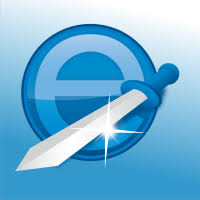 YOU Version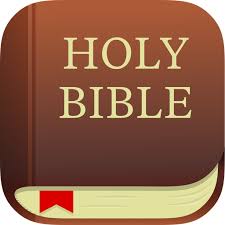 Tecarta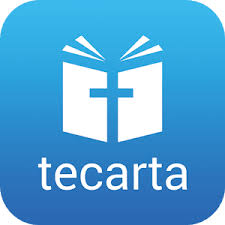 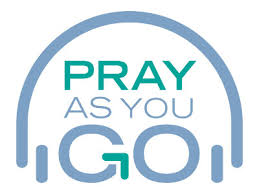 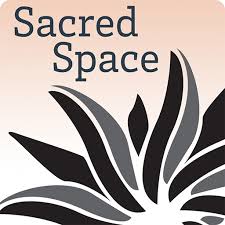 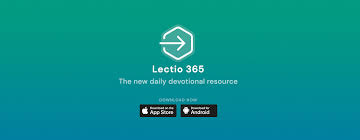 